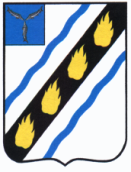 МЕЧЕТНЕНСКОЕ    МУНИЦИПАЛЬНОЕ ОБРАЗОВАНИЕ СОВЕТСКОГО   МУНИЦИПАЛЬНОГО  РАЙОНА   САРАТОВСКОЙ   ОБЛАСТИСОВЕТ  ДЕПУТАТОВ  (третьего    созыва)РЕШЕНИЕс.Мечетноеот  21.11.2014 №  50О проекте решения Совета депутатовМечетненского муниципального образования«О  местном бюджете на 2015 год»Руководствуясь  Уставом Мечётненского муниципального образования Совет депутатов Мечётненского муниципального образования РЕШИЛ:1.Принять к рассмотрению проект решения  Совета депутатов Мечетненского муниципального образования «О местном бюджете на 2015 год»  согласно приложения. Приложение прилагается. 2. Обнародовать проект решения Совета депутатов Мечетненского муниципального образования «О местном бюджете на 2015 год» на информационных стендах 22 ноября 2014 года. 3. Провести публичные слушания по проекту решения Совета депутатов Мечетненского муниципального образования  «О местном бюджете на 2015 год» 5 декабря 2014 года в 14-00 часов в Доме культуры с. Мечетное.4. Поручить проведение публичных слушаний комиссии по финансово- налоговой политике и имущественным отношениям при Совете депутатов.5. Определить следующий состав участников публичных слушаний:- депутаты Совета депутатов;- работники администрации муниципального образования;- представители учреждений социальной сферы муниципального образования;- представители общественных комиссий и формирований при администрации муниципального образования;- представители организаций и учреждений, расположенных на территории муниципального образования;- жители  муниципального образования.6. Замечания и предложения по проекту решения Совета депутатов «О местном бюджете на 2015 год» направлять в администрацию Мечетненского муниципального образования.7. Контроль за исполнением настоящего решения возложить на главу муниципального образования. Глава Мечётненского муниципального образования						А.А.ЧуйковО проекте решения Совета депутатовМечетненского муниципального образования«О  местном бюджете на 2015 год»Руководствуясь Бюджетным кодексом  Российской Федерации ,Федеральным Законом  от 06.10.2003 № 131 ФЗ « Об общих принципах организации местного самоуправления  Российской Федерации» , Уставом Мечетненского муниципального образования   Совет депутатов Мечетненского муниципального образования РЕШИЛ:1. Утвердить основные характеристики местного бюджета  Мечетненского муниципального образования     на 2015 год:1.1.общий объём доходов в сумме  4735.2 тыс. рублей;1.2. общий объём расходов в сумме  4735.2 тыс. рублей;1.3 .дефицит местного бюджета  в сумме 0,0 тыс. рублей; 2. Утвердить    поступление доходов в  местный бюджет   согласно приложению  1.  3. Утвердить на 2015 год:3.1. перечень главных администраторов доходов  местного бюджета   согласно приложению   2;3.2. перечень главных администраторов  источников финансирования дефицита местного бюджета  согласно приложению  3.3.3   нормативы отчислений  по отдельным видам доходов  в бюджет Мечетненского муниципального образования  согласно приложению 4.4. Утвердить  бюджетные ассигнования  местного бюджета на 2015 год:  4.1. ведомственную структуру расходов местного бюджета   согласно приложению  5.  4.2. распределение бюджетных ассигнований  по разделам , подразделам, целевым статьям (муниципальным программам и непрограммным  направлениям деятельности), группам и подгруппам видов расходов  классификации расходов местного бюджета   согласно приложению  6; 4.3. распределение бюджетных ассигнований  по целевым статьям (муниципальным программам и непрограммным  направлениям деятельности), группам и подгруппам видов расходов  классификации расходов местного бюджета   согласно приложению  7;         4.4 источники  финансирования дефицита местного бюджета    согласно приложению 8                      4.5      перечень муниципальных программ и объем бюджетных ассигнований  на их реализацию  согласно приложению  9.        5. Утвердить:         5.1 верхний предел  муниципального долга местного бюджета на 1 января 2016 года в сумме 2360.0 тыс. рублей, в том числе верхний предел долга по муниципальным гарантиям в сумме 0,0 тыс. рублей         6. Установить в 2015 году предельный объем расходов на обслуживание муниципального долга  местного бюджета 15 процентов объема расходов местного бюджета, за исключением объема расходов, которые осуществляются за счет субвенций, предоставляемых из бюджетов бюджетной системы Российской Федерации.7. Остатки средств местного бюджета  в объеме до 500 тыс.рублей по состоянию на 1 января 2015 года на едином счете местного бюджета , за исключением безвозмездных  поступлений из областного бюджета , направляются  в 2015 году на покрытие временных кассовых разрывов бюджета. 8.  Безвозмездные поступления от физических и юридических лиц, в том числе добровольные пожертвования, зачисляются в доход местного бюджета в размере 100 процентов.9. Настоящее решение подлежит обнародованию в установленном порядке.10. Настоящее решение вступает в силу с 1января 2015 года. ГлаваМечетненскогомуниципального образования                                                                      А.А.ЧуйковПриложение   1                                                                                                к  решению Совета депутатов  «О местном бюджете на 2015 год»от 21.11. .   №50Поступление доходов  в местный  бюджет  на  2015 годПриложение   2                                                                                                                                                                                                                                                                                      к решению Совета депутатов                                                                                                                                                                     «О местном бюджете на 2015 год»                                                                                                                                                                                                                                                                                                     от 21.11. .   № 50Перечень главных администраторовисточников финансированиядефицита местного бюджета на 2015 год                                                                                                                                                         Приложение   3                                                                                                                                                          к решению Совета депутатов                                                                                                                                                                     «О местном бюджете на 2015 год»                                                                                                                                                                                                                                                                                                     от 21.11. .   № 50Перечень главных администраторовисточников финансированиядефицита местного бюджета на 2015 год                                                                                                                           Приложение 4                                                                                                                           к решению Совета депутатов                                                                                                                              Мечетненского муниципального                                                                                                                            образования                                                                                                                           О местным бюджете на 2015 год                                                                                                                           от 21.11. .   № 50Нормативы отчислений по отдельным видам доходов в бюджет Мечетненского муниципального образования на 2015 годКод бюджетной  классификации Наименование доходовСумма(тыс. руб.)123000 1 00 00000 00 0000 000Налоговые и неналоговые доходы4619,1Налоговые  доходы3975,6000 1 01 00000 00 0000 000НАЛОГИ НА ПРИБЫЛЬ, ДОХОДЫ2938,0000 1 01 02000 01 0000 110Налог на доходы физических лиц2938,0     000 1 03 00000 00 0000 000Налоги на товары, работы, услуги),реализуемые на территории Российской Федерации283,7000 1 03 02000 01 0000 110Акцизы по подакцизным товарам (продукции), производимым ,на территории Российской Федерации283,7000 1 05 00000 00 0000 000НАЛОГИ НА СОВОКУПНЫЙ ДОХОД1,9000 1 05 03000 01 0000 110Единый сельскохозяйственный налог1,9000 1 06 00000 00 0000 000НАЛОГИ НА ИМУЩЕСТВО752,0000 1 06 01000 00 0000 110Налог на имущество физических лиц201,0000 1 06 06000 00 0000 110Земельный налог551,0НЕНАЛОГОВЫЕ ДОХОДЫ643,5000 1 11 00000 00 0000 000ДОХОДЫ ОТ ИСПОЛЬЗОВАНИЯ ИМУЩЕСТВА, НАХОДЯЩЕГОСЯ В ГОСУДАРСТВЕННОЙ И МУНИЦИПАЛЬНОЙ СОБСТВЕННОСТИ640,9000 1 11 05000 00 0000 120Доходы, получаемые в виде арендной либо иной платы за передачу в возмездное пользование государственного и муниципального имущества (за исключением имущества бюджетных и  автономных учреждений, а также имущества государственных и муниципальных унитарных предприятий, в том числе казенных)510,9000 1 11 05010 00 0000 120Доходы, получаемые в виде арендной платы за земельные участки,  государственная собственность на которые не разграничена, а также средства от продажи права на  заключение договоров аренды указанных земельных участков480,9000 1 11 05030 00 0000 120 Доходы от сдачи в аренду имущества, находящегося в оперативном управлении органов государственной власти, органов местного     самоуправления, государственных внебюджетных фондов и созданных ими учреждений (за исключением имущества бюджетных и автономных учреждений)30,0000 1 11 09040 00 0000 120Прочие поступления от использования  имущества, находящегося  в собственности поселений (за исключением имущества муниципальных бюджетных и автономных учреждений ,  а также имущества муниципальных унитарных предприятий , в том числе казенных)130,0000 1 14 00000 00 0000 000ДОХОДЫ ОТ ПРОДАЖИ МАТЕРИАЛЬНЫХ И  НЕМАТЕРИАЛЬНЫХ АКТИВОВ2,6000 1 14 06000 00 0000 000Доходы от продажи земельных участков, находящихся в государственной и муниципальной  собственности (за исключением земельных участков бюджетных и автономных учреждений)000 1 14 06013 10 0000 430Доходы от продажи земельных участков, государственная собственность на которые не разграничена и которые расположены в границах поселений2,6000 2 00 00000 00 0000 151БЕЗВОЗМЕЗДНЫЕ  ПОСТУПЛЕНИЯ116,1000 2 02 0000 00 0000 000Безвозмездные поступления от других бюджетов бюджетной системы Российской Федерации116,1000 2 02 01001 00 0000 151Дотации бюджетам поселений на выравнивание бюджетной обеспеченности51,1000 2 02 01001 10 0001 151Дотация бюджетам поселений на выравнивание бюджетной обеспеченности000  2 02 01001 10 0002 151Дотация бюджетам поселений  на выравнивание бюджетной обеспеченности  за счет средств областного бюджета51,1000 2 02 03000 00 0000 151Субвенции бюджетам субъектов РФ и муниципальных образований65,0000 2 02 03015 10 0000 151Субвенции бюджетам поселений  на осуществление первичного воинского учета на территориях где отсутствуют военные комиссариаты65,0000 2 02 04000 00 0000 151Иные межбюджетные трансферты000 2 02 04999 10 0000 151Прочие межбюджетные трансферты, передаваемые  бюджетам  поселенийВСЕГО ДОХОДОВ4735,2Код главного администраторадоходовКод бюджетной  классификацииНаименование123308Администрация  Мечетненского муниципального образованияСоветского муниципального района Саратовской областиАдминистрация  Мечетненского муниципального образованияСоветского муниципального района Саратовской области30801 01 00 00 10 0000 710Размещение муниципальных ценных бумаг поселений, номинальная стоимость которых указана в валюте Российской Федерации30801 01 00 00 10 0000 810Погашение муниципальных ценных бумаг поселений, номинальная стоимость которых указана в валюте Российской Федерации30801 02 00 00 10 0000 710Получение кредитов от кредитных организаций бюджетами поселений в валюте Российской Федерации30801 02 00 00 10 0000 810 Погашение бюджетами поселений кредитов от кредитных организаций в валюте Российской Федерации30801 03 00 00 10 0000 710Полученные кредитов от других бюджетов бюджетной системы Российской Федерации бюджетами поселений в валюте Российской Федерации30801 03 00 00 10 0000 810Погашение бюджетами поселений кредитов от других бюджетов бюджетной системы Российской Федерации в валюте Российской Федерации30801 05 01 01 10 0000 510 Увеличение остатков денежных средств финансовых резервов бюджетов поселений30801 05 01 02 10 0000 520Увеличение остатков средств финансовых резервов бюджетов поселений, размещенных в ценные бумаги30801 05 02 02 10 0000 520Увеличение прочих остатков средств бюджетов поселений, временно размещенных в ценные бумаги30801 05 01 01 10 0000 610Уменьшение остатков денежных средств финансовых резервов бюджетов поселений30801 05 01 02 10 0000 620Уменьшение остатков денежных средств финансовых резервов бюджетов поселений, размещенных в ценные бумаги30801 05 02 01 10 0000 610Уменьшение прочих остатков денежных средств бюджетов поселений30801 05 02 02 10 0000 620Уменьшение прочих остатков средств бюджетов поселений, временно размещенных в ценные бумаги30801 06 01 00 10 0000 630Средства от продажи акций и иных форм участия в капитале, находящихся в собственности поселений30801 06 03 00 10 0000 171 Курсовая разница по средствам бюджетов поселений30801 06 04 00 10 0000 810 Исполнение муниципальных гарантий в валюте Российской Федерации в случае, если исполнение гарантом муниципальных гарантий ведет к возникновению права регрессного требования гаранта к принципалу либо обусловлено уступкой гаранту прав требования бенефициара к принципалу30801 06 05 01 10 0000 640Возврат бюджетных кредитов, предоставленных юридическим  лицам из бюджетов поселений в валюте Российской Федерации30801 06 05 01 10 0000 540Предоставление бюджетных кредитов юридическим лицам из бюджетов поселений в валюте Российской Федерации308 01 06 06 00 10 0000 710Привлечение прочих источников внутреннего финансирования дефицита бюджетов поселений30801 06 06 00 10 0000 810Погашение обязательств за счёт прочих источников внутреннего финансирования дефицита бюджетов поселенийКод главного администраторадоходовКод бюджетной  классификацииНаименование123308Администрация  Мечетненского муниципального образованияСоветского муниципального района Саратовской областиАдминистрация  Мечетненского муниципального образованияСоветского муниципального района Саратовской области30801 01 00 00 10 0000 710Размещение муниципальных ценных бумаг поселений, номинальная стоимость которых указана в валюте Российской Федерации30801 01 00 00 10 0000 810Погашение муниципальных ценных бумаг поселений, номинальная стоимость которых указана в валюте Российской Федерации30801 02 00 00 10 0000 710Получение кредитов от кредитных организаций бюджетами поселений в валюте Российской Федерации30801 02 00 00 10 0000 810 Погашение бюджетами поселений кредитов от кредитных организаций в валюте Российской Федерации30801 03 00 00 10 0000 710Полученные кредитов от других бюджетов бюджетной системы Российской Федерации бюджетами поселений в валюте Российской Федерации30801 03 00 00 10 0000 810Погашение бюджетами поселений кредитов от других бюджетов бюджетной системы Российской Федерации в валюте Российской Федерации30801 05 01 01 10 0000 510 Увеличение остатков денежных средств финансовых резервов бюджетов поселений30801 05 01 02 10 0000 520Увеличение остатков средств финансовых резервов бюджетов поселений, размещенных в ценные бумаги30801 05 02 02 10 0000 520Увеличение прочих остатков средств бюджетов поселений, временно размещенных в ценные бумаги30801 05 01 01 10 0000 610Уменьшение остатков денежных средств финансовых резервов бюджетов поселений30801 05 01 02 10 0000 620Уменьшение остатков денежных средств финансовых резервов бюджетов поселений, размещенных в ценные бумаги30801 05 02 01 10 0000 610Уменьшение прочих остатков денежных средств бюджетов поселений30801 05 02 02 10 0000 620Уменьшение прочих остатков средств бюджетов поселений, временно размещенных в ценные бумаги30801 06 01 00 10 0000 630Средства от продажи акций и иных форм участия в капитале, находящихся в собственности поселений30801 06 03 00 10 0000 171 Курсовая разница по средствам бюджетов поселений30801 06 04 00 10 0000 810 Исполнение муниципальных гарантий в валюте Российской Федерации в случае, если исполнение гарантом муниципальных гарантий ведет к возникновению права регрессного требования гаранта к принципалу либо обусловлено уступкой гаранту прав требования бенефициара к принципалу30801 06 05 01 10 0000 640Возврат бюджетных кредитов, предоставленных юридическим  лицам из бюджетов поселений в валюте Российской Федерации30801 06 05 01 10 0000 540Предоставление бюджетных кредитов юридическим лицам из бюджетов поселений в валюте Российской Федерации308 01 06 06 00 10 0000 710Привлечение прочих источников внутреннего финансирования дефицита бюджетов поселений30801 06 06 00 10 0000 810Погашение обязательств за счёт прочих источников внутреннего финансирования дефицита бюджетов поселенийКод бюджетной  классификации Наименование доходовПроцент %123308 1 13 02995 10 0000 130Прочие доходы  от компенсации затрат бюджетов поселений100308 1 17 01050 10 0000 180Невыясненные поступления , зачисляемые  в бюджеты поселений 100308 1 17 05050 10 0000 180Прочие неналоговые доходы бюджетов поселений100308 2 02 01001 10 0001 151Дотации бюджетам поселений на выравнивание бюджетной обеспеченности из районного фонда финансовой поддержки поселений100308 2 02 01001 10 0002 151Дотации бюджетам поселений на выравнивание бюджетной обеспеченности за счет субвенции бюджету  муниципального района на исполнение государственных полномочий по расчету и предоставлению дотаций поселениям100308 2 02 02102 10 0000 151Субсидии бюджетам поселений на закупку автотранспортных средств и коммунальной техники100308 2 02 02999 10 0037 151Субсидии бюджетам поселений области на капитальный  ремонт и  ремонт дворовых территорий многоквартирных домов ,проездов к дворовым территориям многоквартирных домов населенных пунктов 100308 2 02 02999 10 0038 151Субсидии бюджетам  поселений области  на капитальный ремонт и ремонт автомобильных дорог общего пользования  населенных пунктов100308 2 02 02999 10 0043 151Субсидии бюджетам поселений области  на реализацию мероприятий  по подготовке генеральных планов  поселений области100308 2 02 02999 10 0028 151Субсидии бюджетам поселений области  на развитие социальной и инженерной инфраструктуры в сельской местности100308 2 02 02089 10 0001 151Субсидия бюджетам поселений  на обеспечение мероприятий  по капитальному ремонту многоквартирных домов за счет средств областного бюджета100308 2 02 02088 10 0001 151Субсидия бюджетам поселений  на обеспечение мероприятий по капитальному ремонту многоквартирных домов  за счет средств , поступивших от государственной корпорации Фонд содействия реформированию жилищно-коммунального хозяйства100308 2 02 02077 10 0000 151Субсидии бюджетам поселений  на бюджетные инвестиции в объекты капитального строительства собственности  муниципальных образований (Субсидии бюджетам поселений области на развитие социальной  и инженерной инфраструктуры  в сельской местности за счет федеральных средств )100308 2 02 03015 10 0000 151Субвенции бюджетам поселений  на осуществление первичного воинского учета на территориях где отсутствуют военные комиссариаты100308 2 02 04999 10 0000 151Прочие межбюджетные трансферты , передаваемые бюджетам поселений100308 2 07 05010 10 0000 180 Безвозмездные поступления  от физических и юридических лиц  на финансовое обеспечение  дорожной деятельности , в том числе добровольных  пожертвований ,в отношении автомобильных дорог общего пользования местного значения поселений100308 2 07  05020 10 0000 180Поступления от денежных пожертвований, предоставляемых физическими лицами  получателям средств бюджетов поселений 100     308 2 07 05030 10 0000 180Прочие безвозмездные поступления  в бюджеты поселений100308 2 19 05000 10 0000 151 Возврат остатков субсидий,  субвенций  и иных межбюджетных трансфертов, имеющих целевое  назначение , прошлых лет из бюджетов поселений100Приложение 5Приложение 5Приложение 5Приложение 5к решению Совета депутатовк решению Совета депутатовк решению Совета депутатовк решению Совета депутатовк решению Совета депутатовМечетненскогоМечетненскогоМечетненскогоМечетненскогоО местном бюджете на 2015 годО местном бюджете на 2015 годО местном бюджете на 2015 годО местном бюджете на 2015 годО местном бюджете на 2015 годот21.11. 2014г.№50от21.11. 2014г.№50от21.11. 2014г.№50от21.11. 2014г.№50Ведомственная структура расходов местного бюджета на 2015 годВедомственная структура расходов местного бюджета на 2015 годВедомственная структура расходов местного бюджета на 2015 годВедомственная структура расходов местного бюджета на 2015 годВедомственная структура расходов местного бюджета на 2015 годВедомственная структура расходов местного бюджета на 2015 годВедомственная структура расходов местного бюджета на 2015 годВедомственная структура расходов местного бюджета на 2015 годВедомственная структура расходов местного бюджета на 2015 годВедомственная структура расходов местного бюджета на 2015 годВедомственная структура расходов местного бюджета на 2015 годВедомственная структура расходов местного бюджета на 2015 годВедомственная структура расходов местного бюджета на 2015 годВедомственная структура расходов местного бюджета на 2015 годВедомственная структура расходов местного бюджета на 2015 годВедомственная структура расходов местного бюджета на 2015 годВедомственная структура расходов местного бюджета на 2015 годВедомственная структура расходов местного бюджета на 2015 годВедомственная структура расходов местного бюджета на 2015 годВедомственная структура расходов местного бюджета на 2015 годВедомственная структура расходов местного бюджета на 2015 годВедомственная структура расходов местного бюджета на 2015 годВедомственная структура расходов местного бюджета на 2015 годВедомственная структура расходов местного бюджета на 2015 годВедомственная структура расходов местного бюджета на 2015 годВедомственная структура расходов местного бюджета на 2015 годВедомственная структура расходов местного бюджета на 2015 годВедомственная структура расходов местного бюджета на 2015 годВедомственная структура расходов местного бюджета на 2015 годВедомственная структура расходов местного бюджета на 2015 годВедомственная структура расходов местного бюджета на 2015 годВедомственная структура расходов местного бюджета на 2015 годВедомственная структура расходов местного бюджета на 2015 годНаименованиеКодКодРазделРазделПод-разделПод-разделЦелевая статьяВид расходов2015 год1223344567Общегосударственные вопросыОбщегосударственные вопросы30830801010000000000000000000002230,1Функционирование высшего должностного лица субъекта Российской Федерации и муниципального образованияФункционирование высшего должностного лица субъекта Российской Федерации и муниципального образования3083080101020200000000000000000440,0Выполнение функций органами государственной  ( муниципальной) властиВыполнение функций органами государственной  ( муниципальной) власти3083080101020281000008100000440,0Обеспечение деятельности органов  исполнительной властиОбеспечение деятельности органов  исполнительной власти3083080101020281300008130000440,0Расходы на обеспечение деятельности  главы  муниципального образованияРасходы на обеспечение деятельности  главы  муниципального образования3083080101020281302008130200440,0 Расходы на выплаты персоналу в целях обеспечения выполнения функций государственными (муниципальными) органами, казенными учреждениями, органами управления государственными внебюджетными фондами Расходы на выплаты персоналу в целях обеспечения выполнения функций государственными (муниципальными) органами, казенными учреждениями, органами управления государственными внебюджетными фондами3083080101020281302008130200100440,0 Расходы на выплаты персоналу государственных (муниципальных) органов Расходы на выплаты персоналу государственных (муниципальных) органов3083080101020281302008130200120440,0Функционирование Правительства Российской Федерации, высших исполнительных органов государственной власти субъектов Российской Федерации, местных администрацийФункционирование Правительства Российской Федерации, высших исполнительных органов государственной власти субъектов Российской Федерации, местных администраций30830801010404000000000000000001678,8Выполнение функций органами государственной  ( муниципальной) властиВыполнение функций органами государственной  ( муниципальной) власти30830801010404810000081000001678,8Обеспечение деятельности органов  исполнительной властиОбеспечение деятельности органов  исполнительной власти30830801010404813000081300001678,8    Расходы на обеспечение функций  центрального аппарата    Расходы на обеспечение функций  центрального аппарата30830801010404813022081302201643,8 Расходы на выплаты персоналу в целях обеспечения выполнения функций государственными (муниципальными) органами, казенными учреждениями, органами управления государственными внебюджетными фондами Расходы на выплаты персоналу в целях обеспечения выполнения функций государственными (муниципальными) органами, казенными учреждениями, органами управления государственными внебюджетными фондами30830801010404813022081302201001047,0 Расходы на выплаты персоналу государственных (муниципальных) органов Расходы на выплаты персоналу государственных (муниципальных) органов30830801010404813022081302201201047,0Закупка товаров, работ и услуг для государственных (муниципальных ) нуждЗакупка товаров, работ и услуг для государственных (муниципальных ) нужд3083080101040481302208130220200586,8Иные закупки товаров, работ и услуг для обеспечения государственных (муниципальных) нуждИные закупки товаров, работ и услуг для обеспечения государственных (муниципальных) нужд3083080101040481302208130220240586,8Иные бюджетные ассигнованияИные бюджетные ассигнования308308010104048130220813022080010,0Уплата налогов,сборов и иных платежейУплата налогов,сборов и иных платежей308308010104048130220813022085010,0Уплата земельного налога, налога на имущество и транспортного налога органами местного самоуправленияУплата земельного налога, налога на имущество и транспортного налога органами местного самоуправления308308010104048130610813061035,0Иные бюджетные ассигнованияИные бюджетные ассигнования308308010104048130610813061080035,0Уплата налогов,сборов и иных платежейУплата налогов,сборов и иных платежей308308010104048130610813061085035,0Резервные фондыРезервные фонды308308010111110000000000000000010,0Расходы по исполнению отдельных обязательствРасходы по исполнению отдельных обязательств308308010111118400000840000010,0Средства резервного фондаСредства резервного фонда308308010111118430000843000010,0Средства резрвного фонда местных бюджетовСредства резрвного фонда местных бюджетов308308010111118430880843088010,0Иные бюджетные ассигнованияИные бюджетные ассигнования308308010111118430880843088080010,0Резервные средстваРезервные средства308308010111118430880843088087010,0Другие общегосударственные вопросыДругие общегосударственные вопросы3083080101131300000000000000000101,3Расходы по исполнению отдельных обязательствРасходы по исполнению отдельных обязательств3083080101131384000008400000101,3Мероприятия в сфере приватизации и продажи муниципального имуществаМероприятия в сфере приватизации и продажи муниципального имущества3083080101131384100008410000100,0Оценка недвижимости, признание прав и регулирования отношений по государственной и муниципальной собственностиОценка недвижимости, признание прав и регулирования отношений по государственной и муниципальной собственности308308010113138410660841066050,0Закупка товаров, работ и услуг для государственных (муниципальных ) нуждЗакупка товаров, работ и услуг для государственных (муниципальных ) нужд308308010113138410660841066020050,0Иные закупки товаров, работ и услуг для обеспечения государственных (муниципальных) нуждИные закупки товаров, работ и услуг для обеспечения государственных (муниципальных) нужд308308010113138410660841066024050,0Содержание и обслуживание казныСодержание и обслуживание казны308308010113138410670841067050,0Закупка товаров, работ и услуг для государственных (муниципальных ) нуждЗакупка товаров, работ и услуг для государственных (муниципальных ) нужд308308010113138410670841067020050,0Иные закупки товаров, работ и услуг для обеспечения государственных (муниципальных) нуждИные закупки товаров, работ и услуг для обеспечения государственных (муниципальных) нужд308308010113138410670841067024050,0Выполнение прочих обязательствВыполнение прочих обязательств30830801011313842000084200001,3Уплата членских взносов в Ассоциацию " Совет муниципальных образований Саратовской  области"Уплата членских взносов в Ассоциацию " Совет муниципальных образований Саратовской  области"30830801011313842069084206901,3Иные бюджетные ассигнованияИные бюджетные ассигнования30830801011313842069084206908001,3Уплата налогов,сборов и иных платежейУплата налогов,сборов и иных платежей30830801011313842069084206908501,3Национальная оборонаНациональная оборона308308020200000000000000000000065,0Мобилизационная и вневойсковая подготовкаМобилизационная и вневойсковая подготовка308308020203030000000000000000065,0Предоставление межбюджетных трансфертовПредоставление межбюджетных трансфертов308308020203038000000800000065,0Осуществление переданных полномочий Российской Федерации за счет субвенций  из федерального бюджетаОсуществление переданных полномочий Российской Федерации за счет субвенций  из федерального бюджета308308020203038020000802000065,0Осуществление  первичного воинского учета на территориях, где отсутствуют военные комиссариатыОсуществление  первичного воинского учета на территориях, где отсутствуют военные комиссариаты308308020203038025118802511865,0 Расходы на выплаты персоналу в целях обеспечения выполнения функций государственными (муниципальными) органами, казенными учреждениями, органами управления государственными внебюджетными фондами Расходы на выплаты персоналу в целях обеспечения выполнения функций государственными (муниципальными) органами, казенными учреждениями, органами управления государственными внебюджетными фондами308308020203038025118802511810051,0 Расходы на выплаты персоналу государственных (муниципальных) органов Расходы на выплаты персоналу государственных (муниципальных) органов308308020203038025118802511812051,0Закупка товаров, работ и услуг для государственных (муниципальных ) нуждЗакупка товаров, работ и услуг для государственных (муниципальных ) нужд308308020203038025118802511820014,0Иные закупки товаров, работ и услуг для обеспечения государственных (муниципальных) нуждИные закупки товаров, работ и услуг для обеспечения государственных (муниципальных) нужд308308020203038025118802511824014,0Национальная экономикаНациональная экономика3083080404000000000000000000000760,0Топливно-энергетический комплексТопливно-энергетический комплекс308308040402020000000000000000060,0Муниципальная программа "Энергосбережение и повышение энергетической эффективности в Мечетненском муниципальном образовании на период с 2011 до 2020 года"Муниципальная программа "Энергосбережение и повышение энергетической эффективности в Мечетненском муниципальном образовании на период с 2011 до 2020 года"308308040402023900000390000060,0Энергосбережение и повышение энергетической эффективности в Мечетненском муниципальном образовании Энергосбережение и повышение энергетической эффективности в Мечетненском муниципальном образовании 308308040402023902139390213960,0Закупка товаров, работ и услуг для государственных (муниципальных ) нуждЗакупка товаров, работ и услуг для государственных (муниципальных ) нужд308308040402023902139390213920060,0Иные закупки товаров, работ и услуг для обеспечения государственных (муниципальных) нуждИные закупки товаров, работ и услуг для обеспечения государственных (муниципальных) нужд308308040402023902139390213924060,0Дорожное хозяйство(дорожные фонды)Дорожное хозяйство(дорожные фонды)3083080404090900000000000000000700,0Муниципальная программа " Повышение безопасности дорожного движения на территории  Мечетненского  муниципального образования на 2013 - 2015 годы"Муниципальная программа " Повышение безопасности дорожного движения на территории  Мечетненского  муниципального образования на 2013 - 2015 годы"3083080404090953000005300000700,0 Повышение безопасности дорожного движения на территории  Мечетненского  муниципального образования  Повышение безопасности дорожного движения на территории  Мечетненского  муниципального образования 3083080404090953021535302153700,0Закупка товаров, работ и услуг для государственных (муниципальных ) нуждЗакупка товаров, работ и услуг для государственных (муниципальных ) нужд3083080404090953021535302153200700,0Иные закупки товаров, работ и услуг для обеспечения государственных (муниципальных) нуждИные закупки товаров, работ и услуг для обеспечения государственных (муниципальных) нужд3083080404090953021535302153240700,0Жилищно-коммунальное хозяйствоЖилищно-коммунальное хозяйство3083080505000000000000000000000880,1Жилищное хозяйствоЖилищное хозяйство3083080505010100000000000000000130,1Расходы в сфере жилищно - коммунального хозяйстваРасходы в сфере жилищно - коммунального хозяйства3083080505010185000008500000130,1Поддержка жилищного хозяйстваПоддержка жилищного хозяйства3083080505010185100008510000130,1Минимальный размер взноса на капитальный ремонт общего имущества собственников помещений в многоквартирных домахМинимальный размер взноса на капитальный ремонт общего имущества собственников помещений в многоквартирных домах3083080505010185105088510508130,1Иные бюджетные ассигнованияИные бюджетные ассигнования3083080505010185105088510508800130,1Уплата налогов,сборов и иных платежейУплата налогов,сборов и иных платежей3083080505010185105088510508850130,1Коммунальное хозяйствоКоммунальное хозяйство308308050502020000000000000000070,0Расходы в сфере жилищно - коммунального хозяйстваРасходы в сфере жилищно - коммунального хозяйства308308050502028500000850000070,0Поддержка коммунального хозяйстваПоддержка коммунального хозяйства308308050502028520000852000070,0Мероприятия  в области коммунального хозяйстваМероприятия  в области коммунального хозяйства308308050502028520510852051070,0Закупка товаров, работ и услуг для государственных (муниципальных ) нуждЗакупка товаров, работ и услуг для государственных (муниципальных ) нужд308308050502028520510852051020070,0Иные закупки товаров, работ и услуг для обеспечения государственных (муниципальных) нуждИные закупки товаров, работ и услуг для обеспечения государственных (муниципальных) нужд308308050502028520510852051024070,0БлагоустройствоБлагоустройство3083080505030300000000000000000680,0Муниципальная программа "Содействие  занятости населения Мечетненского муниципального образования на 2013-2015 годы"Муниципальная программа "Содействие  занятости населения Мечетненского муниципального образования на 2013-2015 годы"308308050503034000000400000050,0Содействие  занятости населения Мечетненского муниципального образования Содействие  занятости населения Мечетненского муниципального образования 308308050503034002140400214050,0 Расходы на выплаты персоналу в целях обеспечения выполнения функций государственными (муниципальными) органами, казенными учреждениями, органами управления государственными внебюджетными фондами Расходы на выплаты персоналу в целях обеспечения выполнения функций государственными (муниципальными) органами, казенными учреждениями, органами управления государственными внебюджетными фондами308308050503034002140400214010050,0 Расходы на выплаты персоналу государственных (муниципальных) органов Расходы на выплаты персоналу государственных (муниципальных) органов308308050503034002140400214012050,0Расходы в сфере жилищно - коммунального хозяйстваРасходы в сфере жилищно - коммунального хозяйства3083080505030385000008500000630,0Мероприятия по благоустройствуМероприятия по благоустройству3083080505030385300008530000630,0Уличное  освещение Уличное  освещение 3083080505030385301008530100300,0Закупка товаров, работ и услуг для государственных (муниципальных ) нуждЗакупка товаров, работ и услуг для государственных (муниципальных ) нужд3083080505030385301008530100200300,0Иные закупки товаров, работ и услуг для обеспечения государственных (муниципальных) нуждИные закупки товаров, работ и услуг для обеспечения государственных (муниципальных) нужд3083080505030385301008530100240300,0ОзеленениеОзеленение308308050503038530200853020080,0Закупка товаров, работ и услуг для государственных (муниципальных ) нуждЗакупка товаров, работ и услуг для государственных (муниципальных ) нужд308308050503038530200853020020080,0Иные закупки товаров, работ и услуг для обеспечения государственных (муниципальных) нуждИные закупки товаров, работ и услуг для обеспечения государственных (муниципальных) нужд308308050503038530200853020024080,0Прочие мероприятия по благоустройствуПрочие мероприятия по благоустройству3083080505030385306008530600250,0Закупка товаров, работ и услуг для государственных (муниципальных ) нуждЗакупка товаров, работ и услуг для государственных (муниципальных ) нужд3083080505030385306008530600200250,0Иные закупки товаров, работ и услуг для обеспечения государственных (муниципальных) нуждИные закупки товаров, работ и услуг для обеспечения государственных (муниципальных) нужд3083080505030385306008530600240250,0МЕЖБЮДЖЕТНЫЕ ТРАНСФЕРТЫ БЮДЖЕТАМ СУБЪЕКТОВ РОССИЙСКОЙ ФЕДЕРАЦИИ И МУНИЦИПАЛЬНЫХ ОБРАЗОВАНИЙ ОБЩЕГО ХАРАКТЕРАМЕЖБЮДЖЕТНЫЕ ТРАНСФЕРТЫ БЮДЖЕТАМ СУБЪЕКТОВ РОССИЙСКОЙ ФЕДЕРАЦИИ И МУНИЦИПАЛЬНЫХ ОБРАЗОВАНИЙ ОБЩЕГО ХАРАКТЕРА3083081414000000000000000000000800,0Прочие межбюджетные трансферты бюджетам субъектов Российской Федерации и муниципальных образований общего характераПрочие межбюджетные трансферты бюджетам субъектов Российской Федерации и муниципальных образований общего характера3083081414030300000000000000000800,0Предоставление межбюджетных трансфертовПредоставление межбюджетных трансфертов3083081414030380000008000000800,0Предоставление межбюджетных трансфертов бюджетам поселенийПредоставление межбюджетных трансфертов бюджетам поселений3083081414030380100008010000800,0Иные  межбюджетные трансферты бюджетам поселений на поддержку мер по обеспечению  сбалансированности бюджетовИные  межбюджетные трансферты бюджетам поселений на поддержку мер по обеспечению  сбалансированности бюджетов3083081414030380160208016020800,0Межбюджетные трансфертыМежбюджетные трансферты3083081414030380160208016020500800,0Иные межбюджетные трансфертыИные межбюджетные трансферты3083081414030380160208016020540800,0Всего4735,2Приложение 6Приложение 6к решению Совета депутатовк решению Совета депутатовк решению Совета депутатовМечетненскогоМечетненскогоО местном бюджете на 2015 годО местном бюджете на 2015 годО местном бюджете на 2015 годот 21.11. 2014г.№50от 21.11. 2014г.№50от 21.11. 2014г.№50Распределение бюджетных ассигнований по разделам и подразделам, целевым статьям (муниципальным программам и непрограммным направлениям деятельности), группам и подгруппам видов расходов классификации расходов местного бюджета на 2015 годРаспределение бюджетных ассигнований по разделам и подразделам, целевым статьям (муниципальным программам и непрограммным направлениям деятельности), группам и подгруппам видов расходов классификации расходов местного бюджета на 2015 годРаспределение бюджетных ассигнований по разделам и подразделам, целевым статьям (муниципальным программам и непрограммным направлениям деятельности), группам и подгруппам видов расходов классификации расходов местного бюджета на 2015 годРаспределение бюджетных ассигнований по разделам и подразделам, целевым статьям (муниципальным программам и непрограммным направлениям деятельности), группам и подгруппам видов расходов классификации расходов местного бюджета на 2015 годРаспределение бюджетных ассигнований по разделам и подразделам, целевым статьям (муниципальным программам и непрограммным направлениям деятельности), группам и подгруппам видов расходов классификации расходов местного бюджета на 2015 годРаспределение бюджетных ассигнований по разделам и подразделам, целевым статьям (муниципальным программам и непрограммным направлениям деятельности), группам и подгруппам видов расходов классификации расходов местного бюджета на 2015 годРаспределение бюджетных ассигнований по разделам и подразделам, целевым статьям (муниципальным программам и непрограммным направлениям деятельности), группам и подгруппам видов расходов классификации расходов местного бюджета на 2015 годРаспределение бюджетных ассигнований по разделам и подразделам, целевым статьям (муниципальным программам и непрограммным направлениям деятельности), группам и подгруппам видов расходов классификации расходов местного бюджета на 2015 годРаспределение бюджетных ассигнований по разделам и подразделам, целевым статьям (муниципальным программам и непрограммным направлениям деятельности), группам и подгруппам видов расходов классификации расходов местного бюджета на 2015 годРаспределение бюджетных ассигнований по разделам и подразделам, целевым статьям (муниципальным программам и непрограммным направлениям деятельности), группам и подгруппам видов расходов классификации расходов местного бюджета на 2015 годРаспределение бюджетных ассигнований по разделам и подразделам, целевым статьям (муниципальным программам и непрограммным направлениям деятельности), группам и подгруппам видов расходов классификации расходов местного бюджета на 2015 годРаспределение бюджетных ассигнований по разделам и подразделам, целевым статьям (муниципальным программам и непрограммным направлениям деятельности), группам и подгруппам видов расходов классификации расходов местного бюджета на 2015 годРаспределение бюджетных ассигнований по разделам и подразделам, целевым статьям (муниципальным программам и непрограммным направлениям деятельности), группам и подгруппам видов расходов классификации расходов местного бюджета на 2015 годРаспределение бюджетных ассигнований по разделам и подразделам, целевым статьям (муниципальным программам и непрограммным направлениям деятельности), группам и подгруппам видов расходов классификации расходов местного бюджета на 2015 годРаспределение бюджетных ассигнований по разделам и подразделам, целевым статьям (муниципальным программам и непрограммным направлениям деятельности), группам и подгруппам видов расходов классификации расходов местного бюджета на 2015 годРаспределение бюджетных ассигнований по разделам и подразделам, целевым статьям (муниципальным программам и непрограммным направлениям деятельности), группам и подгруппам видов расходов классификации расходов местного бюджета на 2015 годРаспределение бюджетных ассигнований по разделам и подразделам, целевым статьям (муниципальным программам и непрограммным направлениям деятельности), группам и подгруппам видов расходов классификации расходов местного бюджета на 2015 годРаспределение бюджетных ассигнований по разделам и подразделам, целевым статьям (муниципальным программам и непрограммным направлениям деятельности), группам и подгруппам видов расходов классификации расходов местного бюджета на 2015 годРаспределение бюджетных ассигнований по разделам и подразделам, целевым статьям (муниципальным программам и непрограммным направлениям деятельности), группам и подгруппам видов расходов классификации расходов местного бюджета на 2015 годРаспределение бюджетных ассигнований по разделам и подразделам, целевым статьям (муниципальным программам и непрограммным направлениям деятельности), группам и подгруппам видов расходов классификации расходов местного бюджета на 2015 годРаспределение бюджетных ассигнований по разделам и подразделам, целевым статьям (муниципальным программам и непрограммным направлениям деятельности), группам и подгруппам видов расходов классификации расходов местного бюджета на 2015 год                                                                                                                                                       тыс.рублей                                                                                                                                                       тыс.рублей                                                                                                                                                       тыс.рублей                                                                                                                                                       тыс.рублей                                                                                                                                                       тыс.рублей                                                                                                                                                       тыс.рублей                                                                                                                                                       тыс.рублейНаименованиеНаименованиеРазделПод-разделЦелевая статьяВид расходов2015 год2015 год11345677Общегосударственные вопросыОбщегосударственные вопросыОбщегосударственные вопросы010000000000002230,12230,1Функционирование высшего должностного лица субъекта Российской Федерации и муниципального образованияФункционирование высшего должностного лица субъекта Российской Федерации и муниципального образованияФункционирование высшего должностного лица субъекта Российской Федерации и муниципального образования01020000000000440,0440,0Выполнение функций органами государственной  ( муниципальной) властиВыполнение функций органами государственной  ( муниципальной) властиВыполнение функций органами государственной  ( муниципальной) власти01028100000440,0440,0Обеспечение деятельности органов  исполнительной властиОбеспечение деятельности органов  исполнительной властиОбеспечение деятельности органов  исполнительной власти01028130000440,0440,0Расходы на обеспечение деятельности  главы  муниципального образованияРасходы на обеспечение деятельности  главы  муниципального образованияРасходы на обеспечение деятельности  главы  муниципального образования01028130200440,0440,0 Расходы на выплаты персоналу в целях обеспечения выполнения функций государственными (муниципальными) органами, казенными учреждениями, органами управления государственными внебюджетными фондами Расходы на выплаты персоналу в целях обеспечения выполнения функций государственными (муниципальными) органами, казенными учреждениями, органами управления государственными внебюджетными фондами Расходы на выплаты персоналу в целях обеспечения выполнения функций государственными (муниципальными) органами, казенными учреждениями, органами управления государственными внебюджетными фондами01028130200100440,0440,0 Расходы на выплаты персоналу государственных (муниципальных) органов Расходы на выплаты персоналу государственных (муниципальных) органов Расходы на выплаты персоналу государственных (муниципальных) органов01028130200120440,0440,0Функционирование Правительства Российской Федерации, высших исполнительных органов государственной власти субъектов Российской Федерации, местных администрацийФункционирование Правительства Российской Федерации, высших исполнительных органов государственной власти субъектов Российской Федерации, местных администрацийФункционирование Правительства Российской Федерации, высших исполнительных органов государственной власти субъектов Российской Федерации, местных администраций010400000000001678,81678,8Выполнение функций органами государственной  ( муниципальной) властиВыполнение функций органами государственной  ( муниципальной) властиВыполнение функций органами государственной  ( муниципальной) власти010481000001678,81678,8Обеспечение деятельности органов  исполнительной властиОбеспечение деятельности органов  исполнительной властиОбеспечение деятельности органов  исполнительной власти010481300001678,81678,8    Расходы на обеспечение функций  центрального аппарата    Расходы на обеспечение функций  центрального аппарата    Расходы на обеспечение функций  центрального аппарата010481302201643,81643,8 Расходы на выплаты персоналу в целях обеспечения выполнения функций государственными (муниципальными) органами, казенными учреждениями, органами управления государственными внебюджетными фондами Расходы на выплаты персоналу в целях обеспечения выполнения функций государственными (муниципальными) органами, казенными учреждениями, органами управления государственными внебюджетными фондами Расходы на выплаты персоналу в целях обеспечения выполнения функций государственными (муниципальными) органами, казенными учреждениями, органами управления государственными внебюджетными фондами010481302201001047,01047,0 Расходы на выплаты персоналу государственных (муниципальных) органов Расходы на выплаты персоналу государственных (муниципальных) органов Расходы на выплаты персоналу государственных (муниципальных) органов010481302201201047,01047,0Закупка товаров, работ и услуг для государственных (муниципальных ) нуждЗакупка товаров, работ и услуг для государственных (муниципальных ) нуждЗакупка товаров, работ и услуг для государственных (муниципальных ) нужд01048130220200586,8586,8Иные закупки товаров, работ и услуг для обеспечения государственных (муниципальных) нуждИные закупки товаров, работ и услуг для обеспечения государственных (муниципальных) нуждИные закупки товаров, работ и услуг для обеспечения государственных (муниципальных) нужд01048130220240586,8586,8Иные бюджетные ассигнованияИные бюджетные ассигнованияИные бюджетные ассигнования0104813022080010,010,0Уплата налогов,сборов и иных платежейУплата налогов,сборов и иных платежейУплата налогов,сборов и иных платежей0104813022085010,010,0Уплата земельного налога, налога на имущество и транспортного налога органами местного самоуправленияУплата земельного налога, налога на имущество и транспортного налога органами местного самоуправленияУплата земельного налога, налога на имущество и транспортного налога органами местного самоуправления0104813061035,035,0Иные бюджетные ассигнованияИные бюджетные ассигнованияИные бюджетные ассигнования0104813061080035,035,0Уплата налогов,сборов и иных платежейУплата налогов,сборов и иных платежейУплата налогов,сборов и иных платежей0104813061085035,035,0Резервные фондыРезервные фондыРезервные фонды0111000000000010,010,0Расходы по исполнению отдельных обязательствРасходы по исполнению отдельных обязательствРасходы по исполнению отдельных обязательств0111840000010,010,0Средства резервного фондаСредства резервного фондаСредства резервного фонда0111843000010,010,0Средства резрвного фонда местных бюджетовСредства резрвного фонда местных бюджетовСредства резрвного фонда местных бюджетов0111843088010,010,0Иные бюджетные ассигнованияИные бюджетные ассигнованияИные бюджетные ассигнования0111843088080010,010,0Резервные средстваРезервные средстваРезервные средства0111843088087010,010,0Другие общегосударственные вопросыДругие общегосударственные вопросыДругие общегосударственные вопросы01130000000000101,3101,3Расходы по исполнению отдельных обязательствРасходы по исполнению отдельных обязательствРасходы по исполнению отдельных обязательств01138400000101,3101,3Мероприятия в сфере приватизации и продажи муниципального имуществаМероприятия в сфере приватизации и продажи муниципального имуществаМероприятия в сфере приватизации и продажи муниципального имущества01138410000100,0100,0Оценка недвижимости, признание прав и регулирования отношений по государственной и муниципальной собственностиОценка недвижимости, признание прав и регулирования отношений по государственной и муниципальной собственностиОценка недвижимости, признание прав и регулирования отношений по государственной и муниципальной собственности0113841066050,050,0Закупка товаров, работ и услуг для государственных (муниципальных ) нуждЗакупка товаров, работ и услуг для государственных (муниципальных ) нуждЗакупка товаров, работ и услуг для государственных (муниципальных ) нужд0113841066020050,050,0Иные закупки товаров, работ и услуг для обеспечения государственных (муниципальных) нуждИные закупки товаров, работ и услуг для обеспечения государственных (муниципальных) нуждИные закупки товаров, работ и услуг для обеспечения государственных (муниципальных) нужд0113841066024050,050,0Содержание и обслуживание казныСодержание и обслуживание казныСодержание и обслуживание казны0113841067050,050,0Закупка товаров, работ и услуг для государственных (муниципальных ) нуждЗакупка товаров, работ и услуг для государственных (муниципальных ) нуждЗакупка товаров, работ и услуг для государственных (муниципальных ) нужд0113841067020050,050,0Иные закупки товаров, работ и услуг для обеспечения государственных (муниципальных) нуждИные закупки товаров, работ и услуг для обеспечения государственных (муниципальных) нуждИные закупки товаров, работ и услуг для обеспечения государственных (муниципальных) нужд0113841067024050,050,0Выполнение прочих обязательствВыполнение прочих обязательствВыполнение прочих обязательств011384200001,31,3Уплата членских взносов в Ассоциацию " Совет муниципальных образований Саратовской  области"Уплата членских взносов в Ассоциацию " Совет муниципальных образований Саратовской  области"Уплата членских взносов в Ассоциацию " Совет муниципальных образований Саратовской  области"011384206901,31,3Иные бюджетные ассигнованияИные бюджетные ассигнованияИные бюджетные ассигнования011384206908001,31,3Уплата налогов,сборов и иных платежейУплата налогов,сборов и иных платежейУплата налогов,сборов и иных платежей011384206908501,31,3Национальная оборонаНациональная оборонаНациональная оборона0200000000000065,065,0Мобилизационная и вневойсковая подготовкаМобилизационная и вневойсковая подготовкаМобилизационная и вневойсковая подготовка0203000000000065,065,0Предоставление межбюджетных трансфертовПредоставление межбюджетных трансфертовПредоставление межбюджетных трансфертов0203800000065,065,0Осуществление переданных полномочий Российской Федерации за счет субвенций  из федерального бюджетаОсуществление переданных полномочий Российской Федерации за счет субвенций  из федерального бюджетаОсуществление переданных полномочий Российской Федерации за счет субвенций  из федерального бюджета0203802000065,065,0Осуществление  первичного воинского учета на территориях, где отсутствуют военные комиссариатыОсуществление  первичного воинского учета на территориях, где отсутствуют военные комиссариатыОсуществление  первичного воинского учета на территориях, где отсутствуют военные комиссариаты0203802511865,065,0 Расходы на выплаты персоналу в целях обеспечения выполнения функций государственными (муниципальными) органами, казенными учреждениями, органами управления государственными внебюджетными фондами Расходы на выплаты персоналу в целях обеспечения выполнения функций государственными (муниципальными) органами, казенными учреждениями, органами управления государственными внебюджетными фондами Расходы на выплаты персоналу в целях обеспечения выполнения функций государственными (муниципальными) органами, казенными учреждениями, органами управления государственными внебюджетными фондами0203802511810051,051,0 Расходы на выплаты персоналу государственных (муниципальных) органов Расходы на выплаты персоналу государственных (муниципальных) органов Расходы на выплаты персоналу государственных (муниципальных) органов0203802511812051,051,0Закупка товаров, работ и услуг для государственных (муниципальных ) нуждЗакупка товаров, работ и услуг для государственных (муниципальных ) нуждЗакупка товаров, работ и услуг для государственных (муниципальных ) нужд0203802511820014,014,0Иные закупки товаров, работ и услуг для обеспечения государственных (муниципальных) нуждИные закупки товаров, работ и услуг для обеспечения государственных (муниципальных) нуждИные закупки товаров, работ и услуг для обеспечения государственных (муниципальных) нужд0203802511824014,014,0Национальная экономикаНациональная экономикаНациональная экономика04000000000000760,0760,0Топливно-энергетический комплексТопливно-энергетический комплексТопливно-энергетический комплекс0402000000000060,060,0Муниципальная программа "Энергосбережение и повышение энергетической эффективности в Мечетненском муниципальном образовании на период с 2011 до 2020 года"Муниципальная программа "Энергосбережение и повышение энергетической эффективности в Мечетненском муниципальном образовании на период с 2011 до 2020 года"Муниципальная программа "Энергосбережение и повышение энергетической эффективности в Мечетненском муниципальном образовании на период с 2011 до 2020 года"0402390000060,060,0Энергосбережение и повышение энергетической эффективности в Мечетненском муниципальном образовании Энергосбережение и повышение энергетической эффективности в Мечетненском муниципальном образовании Энергосбережение и повышение энергетической эффективности в Мечетненском муниципальном образовании 0402390213960,060,0Закупка товаров, работ и услуг для государственных (муниципальных ) нуждЗакупка товаров, работ и услуг для государственных (муниципальных ) нуждЗакупка товаров, работ и услуг для государственных (муниципальных ) нужд0402390213920060,060,0Иные закупки товаров, работ и услуг для обеспечения государственных (муниципальных) нуждИные закупки товаров, работ и услуг для обеспечения государственных (муниципальных) нуждИные закупки товаров, работ и услуг для обеспечения государственных (муниципальных) нужд0402390213924060,060,0Дорожное хозяйство(дорожные фонды)Дорожное хозяйство(дорожные фонды)Дорожное хозяйство(дорожные фонды)04090000000000700,0700,0Муниципальная программа " Повышение безопасности дорожного движения на территории  Мечетненского  муниципального образования на 2013 - 2015 годы"Муниципальная программа " Повышение безопасности дорожного движения на территории  Мечетненского  муниципального образования на 2013 - 2015 годы"Муниципальная программа " Повышение безопасности дорожного движения на территории  Мечетненского  муниципального образования на 2013 - 2015 годы"04095300000700,0700,0 Повышение безопасности дорожного движения на территории  Мечетненского  муниципального образования  Повышение безопасности дорожного движения на территории  Мечетненского  муниципального образования  Повышение безопасности дорожного движения на территории  Мечетненского  муниципального образования 04095302153700,0700,0Закупка товаров, работ и услуг для государственных (муниципальных ) нуждЗакупка товаров, работ и услуг для государственных (муниципальных ) нуждЗакупка товаров, работ и услуг для государственных (муниципальных ) нужд04095302153200700,0700,0Иные закупки товаров, работ и услуг для обеспечения государственных (муниципальных) нуждИные закупки товаров, работ и услуг для обеспечения государственных (муниципальных) нуждИные закупки товаров, работ и услуг для обеспечения государственных (муниципальных) нужд04095302153240700,0700,0Жилищно-коммунальное хозяйствоЖилищно-коммунальное хозяйствоЖилищно-коммунальное хозяйство05000000000000880,1880,1Жилищное хозяйствоЖилищное хозяйствоЖилищное хозяйство05010000000000130,1130,1Расходы в сфере жилищно - коммунального хозяйстваРасходы в сфере жилищно - коммунального хозяйстваРасходы в сфере жилищно - коммунального хозяйства05018500000130,1130,1Поддержка жилищного хозяйстваПоддержка жилищного хозяйстваПоддержка жилищного хозяйства05018510000130,1130,1Минимальный размер взноса на капитальный ремонт общего имущества собственников помещений в многоквартирных домахМинимальный размер взноса на капитальный ремонт общего имущества собственников помещений в многоквартирных домахМинимальный размер взноса на капитальный ремонт общего имущества собственников помещений в многоквартирных домах05018510508130,1130,1Иные бюджетные ассигнованияИные бюджетные ассигнованияИные бюджетные ассигнования05018510508800130,1130,1Уплата налогов,сборов и иных платежейУплата налогов,сборов и иных платежейУплата налогов,сборов и иных платежей05018510508850130,1130,1Коммунальное хозяйствоКоммунальное хозяйствоКоммунальное хозяйство0502000000000070,070,0Расходы в сфере жилищно - коммунального хозяйстваРасходы в сфере жилищно - коммунального хозяйстваРасходы в сфере жилищно - коммунального хозяйства0502850000070,070,0Поддержка коммунального хозяйстваПоддержка коммунального хозяйстваПоддержка коммунального хозяйства0502852000070,070,0Мероприятия  в области коммунального хозяйстваМероприятия  в области коммунального хозяйстваМероприятия  в области коммунального хозяйства0502852051070,070,0Закупка товаров, работ и услуг для государственных (муниципальных ) нуждЗакупка товаров, работ и услуг для государственных (муниципальных ) нуждЗакупка товаров, работ и услуг для государственных (муниципальных ) нужд0502852051020070,070,0Иные закупки товаров, работ и услуг для обеспечения государственных (муниципальных) нуждИные закупки товаров, работ и услуг для обеспечения государственных (муниципальных) нуждИные закупки товаров, работ и услуг для обеспечения государственных (муниципальных) нужд0502852051024070,070,0БлагоустройствоБлагоустройствоБлагоустройство05030000000000680,0680,0Муниципальная программа "Содействие  занятости населения Мечетненского муниципального образования на 2013-2015 годы"Муниципальная программа "Содействие  занятости населения Мечетненского муниципального образования на 2013-2015 годы"Муниципальная программа "Содействие  занятости населения Мечетненского муниципального образования на 2013-2015 годы"0503400000050,050,0Содействие  занятости населения Мечетненского муниципального образования Содействие  занятости населения Мечетненского муниципального образования Содействие  занятости населения Мечетненского муниципального образования 0503400214050,050,0 Расходы на выплаты персоналу в целях обеспечения выполнения функций государственными (муниципальными) органами, казенными учреждениями, органами управления государственными внебюджетными фондами Расходы на выплаты персоналу в целях обеспечения выполнения функций государственными (муниципальными) органами, казенными учреждениями, органами управления государственными внебюджетными фондами Расходы на выплаты персоналу в целях обеспечения выполнения функций государственными (муниципальными) органами, казенными учреждениями, органами управления государственными внебюджетными фондами0503400214010050,050,0 Расходы на выплаты персоналу государственных (муниципальных) органов Расходы на выплаты персоналу государственных (муниципальных) органов Расходы на выплаты персоналу государственных (муниципальных) органов0503400214012050,050,0Расходы в сфере жилищно - коммунального хозяйстваРасходы в сфере жилищно - коммунального хозяйстваРасходы в сфере жилищно - коммунального хозяйства05038500000630,0630,0Мероприятия по благоустройствуМероприятия по благоустройствуМероприятия по благоустройству05038530000630,0630,0Уличное  освещение Уличное  освещение Уличное  освещение 05038530100300,0300,0Закупка товаров, работ и услуг для государственных (муниципальных ) нуждЗакупка товаров, работ и услуг для государственных (муниципальных ) нуждЗакупка товаров, работ и услуг для государственных (муниципальных ) нужд05038530100200300,0300,0Иные закупки товаров, работ и услуг для обеспечения государственных (муниципальных) нуждИные закупки товаров, работ и услуг для обеспечения государственных (муниципальных) нуждИные закупки товаров, работ и услуг для обеспечения государственных (муниципальных) нужд05038530100240300,0300,0ОзеленениеОзеленениеОзеленение0503853020080,080,0Закупка товаров, работ и услуг для государственных (муниципальных ) нуждЗакупка товаров, работ и услуг для государственных (муниципальных ) нуждЗакупка товаров, работ и услуг для государственных (муниципальных ) нужд0503853020020080,080,0Иные закупки товаров, работ и услуг для обеспечения государственных (муниципальных) нуждИные закупки товаров, работ и услуг для обеспечения государственных (муниципальных) нуждИные закупки товаров, работ и услуг для обеспечения государственных (муниципальных) нужд0503853020024080,080,0Прочие мероприятия по благоустройствуПрочие мероприятия по благоустройствуПрочие мероприятия по благоустройству05038530600250,0250,0Закупка товаров, работ и услуг для государственных (муниципальных ) нуждЗакупка товаров, работ и услуг для государственных (муниципальных ) нуждЗакупка товаров, работ и услуг для государственных (муниципальных ) нужд05038530600200250,0250,0Иные закупки товаров, работ и услуг для обеспечения государственных (муниципальных) нуждИные закупки товаров, работ и услуг для обеспечения государственных (муниципальных) нуждИные закупки товаров, работ и услуг для обеспечения государственных (муниципальных) нужд05038530600240250,0250,0МЕЖБЮДЖЕТНЫЕ ТРАНСФЕРТЫ БЮДЖЕТАМ СУБЪЕКТОВ РОССИЙСКОЙ ФЕДЕРАЦИИ И МУНИЦИПАЛЬНЫХ ОБРАЗОВАНИЙ ОБЩЕГО ХАРАКТЕРАМЕЖБЮДЖЕТНЫЕ ТРАНСФЕРТЫ БЮДЖЕТАМ СУБЪЕКТОВ РОССИЙСКОЙ ФЕДЕРАЦИИ И МУНИЦИПАЛЬНЫХ ОБРАЗОВАНИЙ ОБЩЕГО ХАРАКТЕРАМЕЖБЮДЖЕТНЫЕ ТРАНСФЕРТЫ БЮДЖЕТАМ СУБЪЕКТОВ РОССИЙСКОЙ ФЕДЕРАЦИИ И МУНИЦИПАЛЬНЫХ ОБРАЗОВАНИЙ ОБЩЕГО ХАРАКТЕРА14000000000000800,0800,0Прочие межбюджетные трансферты бюджетам субъектов Российской Федерации и муниципальных образований общего характераПрочие межбюджетные трансферты бюджетам субъектов Российской Федерации и муниципальных образований общего характераПрочие межбюджетные трансферты бюджетам субъектов Российской Федерации и муниципальных образований общего характера14030000000000800,0800,0Предоставление межбюджетных трансфертовПредоставление межбюджетных трансфертовПредоставление межбюджетных трансфертов14038000000800,0800,0Предоставление межбюджетных трансфертов бюджетам поселенийПредоставление межбюджетных трансфертов бюджетам поселенийПредоставление межбюджетных трансфертов бюджетам поселений14038010000800,0800,0Иные  межбюджетные трансферты бюджетам поселений на поддержку мер по обеспечению  сбалансированности бюджетовИные  межбюджетные трансферты бюджетам поселений на поддержку мер по обеспечению  сбалансированности бюджетовИные  межбюджетные трансферты бюджетам поселений на поддержку мер по обеспечению  сбалансированности бюджетов14038016020800,0800,0Межбюджетные трансфертыМежбюджетные трансфертыМежбюджетные трансферты14038016020500800,0800,0Иные межбюджетные трансфертыИные межбюджетные трансфертыИные межбюджетные трансферты14038016020540800,0800,0ВсегоВсего4735,24735,2Приложение 7Приложение 7к решению Совета депутатовк решению Совета депутатовк решению Совета депутатовМечетненскогоМечетненскогоО местном бюджете на 2015 годО местном бюджете на 2015 годО местном бюджете на 2015 годот21.11. 2014г.№50от21.11. 2014г.№50Распределение бюджетных ассигнований по  целевым статьям (муниципальным программам и  непрограммным направлениям деятельности), группам и подгруппам видов расходов классификации расходов местного бюджета на 2015 годРаспределение бюджетных ассигнований по  целевым статьям (муниципальным программам и  непрограммным направлениям деятельности), группам и подгруппам видов расходов классификации расходов местного бюджета на 2015 годРаспределение бюджетных ассигнований по  целевым статьям (муниципальным программам и  непрограммным направлениям деятельности), группам и подгруппам видов расходов классификации расходов местного бюджета на 2015 годРаспределение бюджетных ассигнований по  целевым статьям (муниципальным программам и  непрограммным направлениям деятельности), группам и подгруппам видов расходов классификации расходов местного бюджета на 2015 годРаспределение бюджетных ассигнований по  целевым статьям (муниципальным программам и  непрограммным направлениям деятельности), группам и подгруппам видов расходов классификации расходов местного бюджета на 2015 годРаспределение бюджетных ассигнований по  целевым статьям (муниципальным программам и  непрограммным направлениям деятельности), группам и подгруппам видов расходов классификации расходов местного бюджета на 2015 годРаспределение бюджетных ассигнований по  целевым статьям (муниципальным программам и  непрограммным направлениям деятельности), группам и подгруппам видов расходов классификации расходов местного бюджета на 2015 годРаспределение бюджетных ассигнований по  целевым статьям (муниципальным программам и  непрограммным направлениям деятельности), группам и подгруппам видов расходов классификации расходов местного бюджета на 2015 годРаспределение бюджетных ассигнований по  целевым статьям (муниципальным программам и  непрограммным направлениям деятельности), группам и подгруппам видов расходов классификации расходов местного бюджета на 2015 годРаспределение бюджетных ассигнований по  целевым статьям (муниципальным программам и  непрограммным направлениям деятельности), группам и подгруппам видов расходов классификации расходов местного бюджета на 2015 годРаспределение бюджетных ассигнований по  целевым статьям (муниципальным программам и  непрограммным направлениям деятельности), группам и подгруппам видов расходов классификации расходов местного бюджета на 2015 годРаспределение бюджетных ассигнований по  целевым статьям (муниципальным программам и  непрограммным направлениям деятельности), группам и подгруппам видов расходов классификации расходов местного бюджета на 2015 год(тыс.рублей)НаименованиеЦелевая статьяВид расходов2015 год1234Муниципальная программа "Энергосбережение и повышение энергетической эффективности в Мечетненском муниципальном образовании на период с 2011 до 2020 года"Муниципальная программа "Энергосбережение и повышение энергетической эффективности в Мечетненском муниципальном образовании на период с 2011 до 2020 года"390000060,0Энергосбережение и повышение энергетической эффективности в Мечетненском муниципальном образовании Энергосбережение и повышение энергетической эффективности в Мечетненском муниципальном образовании 390213960,0Закупка товаров, работ и услуг для государственных (муниципальных ) нуждЗакупка товаров, работ и услуг для государственных (муниципальных ) нужд390213920060,0Иные закупки товаров, работ и услуг для обеспечения государственных (муниципальных) нуждИные закупки товаров, работ и услуг для обеспечения государственных (муниципальных) нужд390213924060,0Муниципальная программа "Содействие  занятости населения Мечетненского муниципального образования на 2013-2015 годы"Муниципальная программа "Содействие  занятости населения Мечетненского муниципального образования на 2013-2015 годы"400000050,0Содействие  занятости населения Мечетненского муниципального образования Содействие  занятости населения Мечетненского муниципального образования 400214050,0 Расходы на выплаты персоналу в целях обеспечения выполнения функций государственными (муниципальными) органами, казенными учреждениями, органами управления государственными внебюджетными фондами Расходы на выплаты персоналу в целях обеспечения выполнения функций государственными (муниципальными) органами, казенными учреждениями, органами управления государственными внебюджетными фондами400214010050,0 Расходы на выплаты персоналу государственных (муниципальных) органов Расходы на выплаты персоналу государственных (муниципальных) органов400214012050,0Муниципальная программа " Повышение безопасности дорожного движения на территории  Мечетненского  муниципального образования на 2013 - 2015 годы"Муниципальная программа " Повышение безопасности дорожного движения на территории  Мечетненского  муниципального образования на 2013 - 2015 годы"5300000700,0 Повышение безопасности дорожного движения на территории  Мечетненского  муниципального образования  Повышение безопасности дорожного движения на территории  Мечетненского  муниципального образования 5302153700,0Закупка товаров, работ и услуг для государственных (муниципальных ) нуждЗакупка товаров, работ и услуг для государственных (муниципальных ) нужд5302153200700,0Иные закупки товаров, работ и услуг для обеспечения государственных (муниципальных) нуждИные закупки товаров, работ и услуг для обеспечения государственных (муниципальных) нужд5302153240700,0Предоставление межбюджетных трансфертовПредоставление межбюджетных трансфертов8000000865,0Предоставление межбюджетных трансфертов бюджетам поселенийПредоставление межбюджетных трансфертов бюджетам поселений8010000800,0Иные  межбюджетные трансферты бюджетам поселений на поддержку мер по обеспечению  сбалансированности бюджетовИные  межбюджетные трансферты бюджетам поселений на поддержку мер по обеспечению  сбалансированности бюджетов8016020800,0Межбюджетные трансфертыМежбюджетные трансферты8016020500800,0Иные межбюджетные трансфертыИные межбюджетные трансферты8016020540800,0Осуществление переданных полномочий Российской Федерации за счет субвенций  из федерального бюджетаОсуществление переданных полномочий Российской Федерации за счет субвенций  из федерального бюджета802000065,0Осуществление  первичного воинского учета на территориях, где отсутствуют военные комиссариатыОсуществление  первичного воинского учета на территориях, где отсутствуют военные комиссариаты802511865,0 Расходы на выплаты персоналу в целях обеспечения выполнения функций государственными (муниципальными) органами, казенными учреждениями, органами управления государственными внебюджетными фондами Расходы на выплаты персоналу в целях обеспечения выполнения функций государственными (муниципальными) органами, казенными учреждениями, органами управления государственными внебюджетными фондами802511810051,0 Расходы на выплаты персоналу государственных (муниципальных) органов Расходы на выплаты персоналу государственных (муниципальных) органов802511812051,0Закупка товаров, работ и услуг для государственных (муниципальных ) нуждЗакупка товаров, работ и услуг для государственных (муниципальных ) нужд802511820014,0Иные закупки товаров, работ и услуг для обеспечения государственных (муниципальных) нуждИные закупки товаров, работ и услуг для обеспечения государственных (муниципальных) нужд802511824014,0Выполнение функций органами государственной  ( муниципальной) властиВыполнение функций органами государственной  ( муниципальной) власти81000002118,8Обеспечение деятельности органов  исполнительной властиОбеспечение деятельности органов  исполнительной власти81300002118,8Расходы на обеспечение деятельности  главы  муниципального образованияРасходы на обеспечение деятельности  главы  муниципального образования8130200440,0 Расходы на выплаты персоналу в целях обеспечения выполнения функций государственными (муниципальными) органами, казенными учреждениями, органами управления государственными внебюджетными фондами Расходы на выплаты персоналу в целях обеспечения выполнения функций государственными (муниципальными) органами, казенными учреждениями, органами управления государственными внебюджетными фондами8130200100440,0 Расходы на выплаты персоналу государственных (муниципальных) органов Расходы на выплаты персоналу государственных (муниципальных) органов8130200120440,0    Расходы на обеспечение функций  центрального аппарата    Расходы на обеспечение функций  центрального аппарата81302201643,8 Расходы на выплаты персоналу в целях обеспечения выполнения функций государственными (муниципальными) органами, казенными учреждениями, органами управления государственными внебюджетными фондами Расходы на выплаты персоналу в целях обеспечения выполнения функций государственными (муниципальными) органами, казенными учреждениями, органами управления государственными внебюджетными фондами81302201001047,0 Расходы на выплаты персоналу государственных (муниципальных) органов Расходы на выплаты персоналу государственных (муниципальных) органов81302201201047,0Закупка товаров, работ и услуг для государственных (муниципальных ) нуждЗакупка товаров, работ и услуг для государственных (муниципальных ) нужд8130220200586,8Иные закупки товаров, работ и услуг для обеспечения государственных (муниципальных) нуждИные закупки товаров, работ и услуг для обеспечения государственных (муниципальных) нужд8130220240586,8Иные бюджетные ассигнованияИные бюджетные ассигнования813022080010,0Уплата налогов,сборов и иных платежейУплата налогов,сборов и иных платежей813022085010,0Уплата земельного налога, налога на имущество и транспортного налога органами местного самоуправленияУплата земельного налога, налога на имущество и транспортного налога органами местного самоуправления813061035,0Иные бюджетные ассигнованияИные бюджетные ассигнования813061080035,0Уплата налогов,сборов и иных платежейУплата налогов,сборов и иных платежей813061085035,0Расходы по исполнению отдельных обязательствРасходы по исполнению отдельных обязательств8400000111,3Мероприятия в сфере приватизации и продажи муниципального имуществаМероприятия в сфере приватизации и продажи муниципального имущества8410000100,0Оценка недвижимости, признание прав и регулирования отношений по государственной и муниципальной собственностиОценка недвижимости, признание прав и регулирования отношений по государственной и муниципальной собственности841066050,0Закупка товаров, работ и услуг для государственных (муниципальных ) нуждЗакупка товаров, работ и услуг для государственных (муниципальных ) нужд841066020050,0Иные закупки товаров, работ и услуг для обеспечения государственных (муниципальных) нуждИные закупки товаров, работ и услуг для обеспечения государственных (муниципальных) нужд841066024050,0Содержание и обслуживание казныСодержание и обслуживание казны841067050,0Закупка товаров, работ и услуг для государственных (муниципальных ) нуждЗакупка товаров, работ и услуг для государственных (муниципальных ) нужд841067020050,0Иные закупки товаров, работ и услуг для обеспечения государственных (муниципальных) нуждИные закупки товаров, работ и услуг для обеспечения государственных (муниципальных) нужд841067024050,0Выполнение прочих обязательствВыполнение прочих обязательств84200001,3Уплата членских взносов в Ассоциацию " Совет муниципальных образований Саратовской  области"Уплата членских взносов в Ассоциацию " Совет муниципальных образований Саратовской  области"84206901,3Иные бюджетные ассигнованияИные бюджетные ассигнования84206908001,3Уплата налогов,сборов и иных платежейУплата налогов,сборов и иных платежей84206908501,3Средства резервного фондаСредства резервного фонда843000010,0Средства резрвного фонда местных бюджетовСредства резрвного фонда местных бюджетов843088010,0Иные бюджетные ассигнованияИные бюджетные ассигнования843088080010,0Резервные средстваРезервные средства843088087010,0Расходы в сфере жилищно - коммунального хозяйстваРасходы в сфере жилищно - коммунального хозяйства8500000830,1Поддержка жилищного хозяйстваПоддержка жилищного хозяйства8510000130,1Минимальный размер взноса на капитальный ремонт общего имущества собственников помещений в многоквартирных домахМинимальный размер взноса на капитальный ремонт общего имущества собственников помещений в многоквартирных домах8510508130,1Иные бюджетные ассигнованияИные бюджетные ассигнования8510508800130,1Уплата налогов,сборов и иных платежейУплата налогов,сборов и иных платежей8510508850130,1Поддержка коммунального хозяйстваПоддержка коммунального хозяйства852000070,0Мероприятия  в области коммунального хозяйстваМероприятия  в области коммунального хозяйства852051070,0Закупка товаров, работ и услуг для государственных (муниципальных ) нуждЗакупка товаров, работ и услуг для государственных (муниципальных ) нужд852051020070,0Иные закупки товаров, работ и услуг для обеспечения государственных (муниципальных) нуждИные закупки товаров, работ и услуг для обеспечения государственных (муниципальных) нужд852051024070,0Мероприятия по благоустройствуМероприятия по благоустройству8530000630,0Уличное  освещение Уличное  освещение 8530100300,0Закупка товаров, работ и услуг для государственных (муниципальных ) нуждЗакупка товаров, работ и услуг для государственных (муниципальных ) нужд8530100200300,0Иные закупки товаров, работ и услуг для обеспечения государственных (муниципальных) нуждИные закупки товаров, работ и услуг для обеспечения государственных (муниципальных) нужд8530100240300,0ОзеленениеОзеленение853020080,0Закупка товаров, работ и услуг для государственных (муниципальных ) нуждЗакупка товаров, работ и услуг для государственных (муниципальных ) нужд853020020080,0Иные закупки товаров, работ и услуг для обеспечения государственных (муниципальных) нуждИные закупки товаров, работ и услуг для обеспечения государственных (муниципальных) нужд853020024080,0Прочие мероприятия по благоустройствуПрочие мероприятия по благоустройству8530600250,0Закупка товаров, работ и услуг для государственных (муниципальных ) нуждЗакупка товаров, работ и услуг для государственных (муниципальных ) нужд8530600200250,0Иные закупки товаров, работ и услуг для обеспечения государственных (муниципальных) нуждИные закупки товаров, работ и услуг для обеспечения государственных (муниципальных) нужд8530600240250,0Всего4735,2                                                                                 Приложение  8                                                                                 Приложение  8                                                                                 Приложение  8                                                                                 к   решению  Совета депутатов            муниципального образования                                                                                 к   решению  Совета депутатов            муниципального образования                                                                                 к   решению  Совета депутатов            муниципального образования                                                                                «О местном бюджете  на 2015 год»                                                                                 «О местном бюджете  на 2015 год»                                                                                 «О местном бюджете  на 2015 год»                                                                                 от 21.11. 2014 года №50                                                                                                   от 21.11. 2014 года №50                                                                                                   от 21.11. 2014 года №50                   Источники финансирования  дефицита местного  бюджета на 2015 годИсточники финансирования  дефицита местного  бюджета на 2015 годИсточники финансирования  дефицита местного  бюджета на 2015 год(тыс. рублей)(тыс. рублей)(тыс. рублей)Код бюджетной классификацииНаименование  источника  финансирования дефицита местного бюджета Сумма000 01 00 00 00 00 0000 000Источники внутреннего финансирования дефицитов бюджетов-000 01 05 00 00 00 0000 000Изменение остатков средств на счетах по учету средств бюджета - 000 01 05 00 00 00 0000 500Увеличение остатков средств бюджетов- 4735,2000 01 05 02 00 00 0000 500Увеличение  прочих остатков средств бюджетов- 4735,2000 01 05 02 01 00 0000 510Увеличение  прочих остатков денежных средств бюджетов- 4735,2000 01 05 02 01 05 0000 510Увеличение прочих остатков денежных средств бюджетов муниципальных районов- 4735,2000 01 05 00 00 00 0000 600Уменьшение  остатков средств бюджетов4735,2000 01 05 02 00 00 0000 600Уменьшение   прочих остатков средств бюджетов4735,2000 01 05 02 01 00 0000 610Уменьшение   прочих остатков денежных средств бюджетов4735,2000 01 05 02 01 05 0000 610Уменьшение прочих остатков денежных средств бюджетов муниципальных районов4735,2Приложение 9Приложение 9Приложение 9к решению Совета депутатовк решению Совета депутатовк решению Совета депутатовО местном бюджете на 2015 годО местном бюджете на 2015 годО местном бюджете на 2015 годот  21.11. 2014 года № 50от  21.11. 2014 года № 50Перечень  муниципальных  программ  Перечень  муниципальных  программ  Перечень  муниципальных  программ  Перечень  муниципальных  программ  Перечень  муниципальных  программ  Перечень  муниципальных  программ  Перечень  муниципальных  программ    и   объем   бюджетных   ассигнований    на   их реализацию  и   объем   бюджетных   ассигнований    на   их реализацию  и   объем   бюджетных   ассигнований    на   их реализацию  и   объем   бюджетных   ассигнований    на   их реализацию  и   объем   бюджетных   ассигнований    на   их реализацию  и   объем   бюджетных   ассигнований    на   их реализацию  и   объем   бюджетных   ассигнований    на   их реализацию   на 2015 год   на 2015 год   на 2015 год   на 2015 год   на 2015 год   на 2015 год   на 2015 год(тыс. рублей.)(тыс. рублей.)НаименованиеЦелевая статьяРазделПодразделВид расходовСумма123456Муниципальные   программы Муниципальная программа "Энергосбережение и повышение энергетической эффективности в Мечетненском муниципальном образовании на период с 2011 до 2020 года"3902139040224060,0Муниципальная программа " Повышение безопасности дорожного движения на территории  Мечетненского  муниципального образования на 2013 - 2015 годы"53021530409240700,0Муниципальная программа "Содействие  занятости населения Мечетненского муниципального образования на 2013-2015 годы"4002140050324050,0Всего810,0ПрограммаПрограммаПрограммаПрограммаПрограммаПрограммамуниципальных гарантий  муниципального образования на 2015 годмуниципальных гарантий  муниципального образования на 2015 годмуниципальных гарантий  муниципального образования на 2015 годмуниципальных гарантий  муниципального образования на 2015 годмуниципальных гарантий  муниципального образования на 2015 годмуниципальных гарантий  муниципального образования на 2015 годПеречень предоставляемых муниципальных гарантий муниципального образованияПеречень предоставляемых муниципальных гарантий муниципального образованияПеречень предоставляемых муниципальных гарантий муниципального образованияПеречень предоставляемых муниципальных гарантий муниципального образованияПеречень предоставляемых муниципальных гарантий муниципального образованияПеречень предоставляемых муниципальных гарантий муниципального образованияНаправление (цель) гарантированияНаименование принципалаОбъем гарантированияОбъем гарантированияНаличие права регрессного требования гаранта к принципалуИные условия предоставления гарантииНаправление (цель) гарантированияНаименование принципалаВсегов том числе в 2015гНаличие права регрессного требования гаранта к принципалуИные условия предоставления гарантии------ВсегоПрограммаПрограммаПрограммаПрограммамуниципальных внутренних заимствований муниципальных внутренних заимствований муниципальных внутренних заимствований муниципальных внутренних заимствований муниципального  образования   на 2015 годмуниципального  образования   на 2015 годмуниципального  образования   на 2015 годмуниципального  образования   на 2015 год№ п/пВиды заимствованийСуммаСумма№ п/пВиды заимствованийпривлечениепогашение основной суммы долга1Кредиты, полученные от кредитных организаций в валюте Российской Федерации2Бюджетные кредиты, привлеченные от других бюджетов бюджетной системы Российской Федерации3Прочие источники внутреннего финансирования дефицита бюджетов поселенийВсего:--